ΑΙΤΗΣΗ – ΥΠΕΥΘΥΝΗ ΔΗΛΩΣΗ(άρθρο 8 του Ν.1599/1986 και άρθρο 3 παρ. 3 του Ν.2690/1999)Η ακρίβεια των στοιχείων που υποβάλλονται με αυτή τη δήλωση μπορεί να ελεγχθεί με βάση το αρχείο άλλων Υπηρεσιών
(άρθρο 8 παρ. 4 του Ν. 1599/1986)Περιγραφή αιτήματος:«ΧΟΡΗΓΗΣΗ ΑΔΕΙΑΣ ΙΔΡΥΣΗΣ ΦΑΡΜΑΚΕΙΟΥ»Με ατομική μου ευθύνη και γνωρίζοντας τις κυρώσεις2 που προβλέπονται από τις διατάξεις της παρ.6 του άρθρου 22 του Ν. 1599/1986, δηλώνω ότι:Παρακαλώ να μου χορηγήσετε άδεια ίδρυσης φαρμακείου στο Δήμο……………………………………….ή την Δημοτική Ενότητα…………………………………………………………........                                                                                                                  Ημερομηνία…………….. - …………….. – 2021                                                                                                                                                (Υπογραφή)ΑΠΑΙΤΟΥΜΕΝΑ ΔΙΚΑΙΟΛΟΓΗΤΙΚΑ______________________1. Σε περίπτωση που δε συντάσσεται η εξουσιοδότηση στο παρόν έντυπο απαιτείται προσκόμιση εξουσιοδότησης με επικύρωση του γνησίου της υπογραφής από δημόσια υπηρεσία ή συμβολαιογραφικό πληρεξούσιο.2. «Όποιος εν γνώσει του δηλώνει ψευδή γεγονότα ή αρνείται ή αποκρύπτει τα αληθινά με έγγραφη υπεύθυνη δήλωση του άρθρου 8 τιμωρείται με φυλάκιση τουλάχιστον τριών μηνών. Εάν ο υπαίτιος αυτών των πράξεων σκόπευε να προσπορίσει στον εαυτό του ή σε άλλον περιουσιακό όφελος βλάπτοντας τρίτον ή σκόπευε να βλάψει άλλον, τιμωρείται με κάθειρξη μέχρι 10 ετών».Τ.Ε.7/16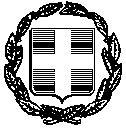 ΥΠΕΥΘΥΝΗ ΔΗΛΩΣΗ (1) (άρθρο 8 Ν.1599/1986)Η ακρίβεια των στοιχείων που υποβάλλονται με αυτή τη δήλωση μπορεί να ελεγχθεί με βάση το αρχείο άλλων υπηρεσιών (άρθρο 8 παρ. 4 Ν. 1599/1986)                                                                                                                                        Ημερομηνία:      .…/…/.20……                                                                                                                                   Ο – Η Δηλ.                                                                                                                                      (Υπογραφή)(1) Αναγράφεται από τον ενδιαφερόμενο πολίτη ή Αρχή ή η Υπηρεσία του δημόσιου τομέα, που απευθύνεται η αίτηση.(2) Αναγράφεται ολογράφως. (3) «Όποιος εν γνώσει του δηλώνει ψευδή γεγονότα ή αρνείται ή αποκρύπτει τα αληθινά με έγγραφη υπεύθυνη δήλωση του άρθρου 8 τιμωρείται με φυλάκιση τουλάχιστον τριών μηνών. Εάν ο υπαίτιος αυτών των πράξεων σκόπευε να προσπορίσει στον εαυτόν του ή σε άλλον περιουσιακό όφελος βλάπτοντας τρίτον ή σκόπευε να βλάψει άλλον, τιμωρείται με κάθειρξη μέχρι 10 ετών.(4) Σε περίπτωση ανεπάρκειας χώρου η δήλωση συνεχίζεται στην πίσω όψη της και υπογράφεται από τον δηλούντα ή την δηλούσα. ΥΠΕΥΘΥΝΗ ΔΗΛΩΣΗ (2) (άρθρο 8 Ν.1599/1986)Η ακρίβεια των στοιχείων που υποβάλλονται με αυτή τη δήλωση μπορεί να ελεγχθεί με βάση το αρχείο άλλων υπηρεσιών (άρθρο 8 παρ. 4 Ν. 1599/1986)Δεν οφείλω στο Ελληνικό Δημόσιο οποιαδήποτε οφειλή από φόρους, πρόστιμα ή άλλη αιτία.Δεν έχω καταδικαστεί αμετάκλητα σε οποιαδήποτε ποινή για κλοπή, υπεξαίρεση, απάτη, εκβίαση, πλαστογραφία, εγκλήματα κατά των ηθών, συκοφαντική δυσφήμηση, για πράξεις που έχουν σχέση με την άσκηση του επαγγέλματος μου, κιβδηλεία, παραχάραξη, παράβαση κακουργηματικού χαρακτήρα των διατάξεων των νόμων περί ναρκωτικών, του άρθρου 187 Α του Ποινικού Κώδικα όπως αυτός ισχύει. Δεν έχω καταδικαστεί αμετάκλητα για κακούργημα ή καθ’ υποτροπή για πλημμέλημα για το οποίο επεβλήθη η στέρηση των πολιτικών μου δικαιωμάτων και επίσης δεν έχω παραπεμφθεί με το αμετάκλητο βούλευμα για κάποιο από τα παραπάνω αδικήματα.Δεν μου έχει επιβληθεί ως κύρωση η οριστική ανάκληση της άδειας ίδρυσης φαρμακείου ή φαρμακαποθήκης.Ημερομηνία:      .…/…/.20……                                                                                                                                                                                  Ο – Η Δηλ.                                                                                                                                                                                           (Υπογραφή)(1) Αναγράφεται από τον ενδιαφερόμενο πολίτη ή Αρχή ή η Υπηρεσία του δημόσιου τομέα, που απευθύνεται η αίτηση.(2) Αναγράφεται ολογράφως. (3) «Όποιος εν γνώσει του δηλώνει ψευδή γεγονότα ή αρνείται ή αποκρύπτει τα αληθινά με έγγραφη υπεύθυνη δήλωση του άρθρου 8 τιμωρείται με φυλάκιση τουλάχιστον τριών μηνών. Εάν ο υπαίτιος αυτών των πράξεων σκόπευε να προσπορίσει στον εαυτόν του ή σε άλλον περιουσιακό όφελος βλάπτοντας τρίτον ή σκόπευε να βλάψει άλλον, τιμωρείται με κάθειρξη μέχρι 10 ετών.(4) Σε περίπτωση ανεπάρκειας χώρου η δήλωση συνεχίζεται στην πίσω όψη της και υπογράφεται από τον δηλούντα ή την δηλούσα. ΥΠΕΥΘΥΝΗ ΔΗΛΩΣΗ (3) (άρθρο 8 Ν.1599/1986)Η ακρίβεια των στοιχείων που υποβάλλονται με αυτή τη δήλωση μπορεί να ελεγχθεί με βάση το αρχείο άλλων υπηρεσιών (άρθρο 8 παρ. 4 Ν. 1599/1986)Δεν έχω λάβει άλλη άδεια ιδρύσεως φαρμακείου οποτεδήποτε και οπουδήποτε ή  έχω λάβει άλλη άδεια ιδρύσεως φαρμακείου ή έχω υποβάλλει αίτηση που εκκρεμεί για την χορήγηση άλλης άδειας ίδρυσης φαρμακείου στην Περιφερειακή Ενότητα…………………………………………………………………………………………….καιεπισυνάπτω τις σχετικές άδειες και τους αριθμούς πρωτοκόλλου των αιτήσεων.Δεν κατέχω δημόσια ή ιδιωτική θέση ή κατέχω δημόσια ή ιδιωτική θέση και θα παραιτηθώ πριν ζητήσω την επιθεώρηση του νεοϊδρυθέντος φαρμακείου μου.Δεν διευθύνω άλλο φαρμακείο, φαρμακαποθήκη ή εργαστήριο φαρμάκων και καλλυντικών προϊόντων ή διευθύνω φαρμακείο, φαρμακαποθήκη ή εργαστήριο φαρμάκων και καλλυντικών προϊόντων στον Δήμο…………………………………………………………………………………………………………………….Ημερομηνία:      .…/…/.20……                                                                                                                                                                                                 Ο – Η Δηλ.                                                                                                                                                                                                   (Υπογραφή)(1) Αναγράφεται από τον ενδιαφερόμενο πολίτη ή Αρχή ή η Υπηρεσία του δημόσιου τομέα, που απευθύνεται η αίτηση.(2) Αναγράφεται ολογράφως. (3) «Όποιος εν γνώσει του δηλώνει ψευδή γεγονότα ή αρνείται ή αποκρύπτει τα αληθινά με έγγραφη υπεύθυνη δήλωση του άρθρου 8 τιμωρείται με φυλάκιση τουλάχιστον τριών μηνών. Εάν ο υπαίτιος αυτών των πράξεων σκόπευε να προσπορίσει στον εαυτόν του ή σε άλλον περιουσιακό όφελος βλάπτοντας τρίτον ή σκόπευε να βλάψει άλλον, τιμωρείται με κάθειρξη μέχρι 10 ετών.(4) Σε περίπτωση ανεπάρκειας χώρου η δήλωση συνεχίζεται στην πίσω όψη της και υπογράφεται από τον δηλούντα ή την δηλούσα. α/αΠεριγραφήΜόνιμος ΠληθυσμόςΑριθμός Λειτουργούντων ΦαρμακείωνΚΕΝΕΣ ΘΕΣΕΙΣ19391ΠΕΡΙΦΕΡΕΙΑΚΗ ΕΝΟΤΗΤΑ ΛΑΣΙΘΙΟΥ (Έδρα: Άγιος Νικόλαος,ο)75.38119392ΔΗΜΟΣ ΑΓΙΟΥ ΝΙΚΟΛΑΟΥ (Έδρα: Άγιος Νικόλαος,ο, Ιστορική έδρα: Νεάπολις,η)27.07419393ΔΗΜΟΤΙΚΗ ΕΝΟΤΗΤΑ ΑΓΙΟΥ ΝΙΚΟΛΑΟΥ20.67919394Δημοτική Κοινότητα Αγίου Νικολάου12.63813019395Άγιοι Πάντες,οι (νησίς)019396Άγιος Νικόλαος,ο11.421    *19397Ατζιμπράγα,τα5219398Ελληνικά,τα11419399Κατσίκια,τα29719400Κερατίδια,τα2819401Μικρονήσιον,το (νησίς)019402Ξηρόκαμπος,ο50519403Πίσσιδος,ο22119404Δημοτική Κοινότητα Ελούντας2.1932  019405Αγία Παρασκευή,η2319406Επάνω Ελούντα,η11519407Επάνω Πιναί,αι3519408Καλυδών,η (νησίς)019409Κάτω Ελούντα,η8619410Κάτω Πιναί,αι6219411Μαυρικιανόν,το14251706         ΕΦΗΜΕΡΙΣ ΤΗΣ ΚΥΒΕΡΝΗΣΕΩΣ (ΤΕΥΧΟΣ ΔΕΥΤΕΡΟ)51706         ΕΦΗΜΕΡΙΣ ΤΗΣ ΚΥΒΕΡΝΗΣΕΩΣ (ΤΕΥΧΟΣ ΔΕΥΤΕΡΟ)51706         ΕΦΗΜΕΡΙΣ ΤΗΣ ΚΥΒΕΡΝΗΣΕΩΣ (ΤΕΥΧΟΣ ΔΕΥΤΕΡΟ)51706         ΕΦΗΜΕΡΙΣ ΤΗΣ ΚΥΒΕΡΝΗΣΕΩΣ (ΤΕΥΧΟΣ ΔΕΥΤΕΡΟ)51706         ΕΦΗΜΕΡΙΣ ΤΗΣ ΚΥΒΕΡΝΗΣΕΩΣ (ΤΕΥΧΟΣ ΔΕΥΤΕΡΟ)α/αΠεριγραφήΜόνιμος ΠληθυσμόςΑριθμός Λειτουργούντων ΦαρμακείωνΚΕΝΕΣ ΘΕΣΕΙΣ19412Σχίσμα,το (Δ.Κ.Ελούντας)1.730*19413Δημοτική Κοινότητα Κριτσάς2.6372019414Αμμουδάρα,η49319415Βαθύ,το21119416Θεολόγος,ο219417Καθαρόν,το1819418Κάλυβος,ο6619419Κριτσά,η1.296*19420Μαρδάτιον,το19119421Ρούσα Λίμνη,η27919422Τάτται,αι8119423Τοπική Κοινότητα Βρουχά229ΚΕΝΗ ΘΕΣΗ 19424Βρουχάς,ο13519425Μυρωνικήτας,ο019426Πλάκα,η9419427Τοπική Κοινότητα Έξω Λακκωνίων312ΚΕΝΗ ΘΕΣΗ19428Βλάχηδες,οι2319429Έξω Λακκώνια,τα14419430Καρτέρηδες,οι2919431Μαρνέλληδες,οι7819432Πεπόνηδες,οι719433Φιορέτζηδες,οι3119434Τοπική Κοινότητα Έξω Ποτάμων43ΚΕΝΗ ΘΕΣΗ19435Αργυρό Νερό,το019436Έξω Ποτάμοι,οι1519437Μέσα Ποτάμοι,οι2419438Ρουσσακιανά,τα419439Τοπική Κοινότητα Ζενίων67ΚΕΝΗ ΘΕΣΗ19440Αδριανός,ο619441Αμυγδάλοι,οι919442Άνω Αμυγδάλοι,οι2519443Ζένια,τα2719444Ρουσσαπιδιά,η019445Τοπική Κοινότητα Καλού Χωρίου1.1981  019446Βρυονήσι,το (νησίς)019447Ίστρον,το665*19448Καλόν Χωρίον,το35319449Πύργος,ο8719450Φορτί,το9319451Τοπική Κοινότητα Κρούστα476ΚΕΝΗ ΘΕΣΗ19452Κρούστας,ο47619453Τοπική Κοινότητα Λιμνών351ΚΕΝΗ ΘΕΣΗ19454Αγία Πελαγία,η919455Άγιος Ιωάννης,ο419456Δράκος,ο1119457Δύο Πρίνοι,οι119458Καλός Λάκκος,ο219459Λίμναι,αι32419460Τοπική Κοινότητα Λούμα52ΚΕΝΗ ΘΕΣΗ19461Επάνω Λούμας,ο1619462Κάτω Λούμας,ο1019463Κάτω Σέλλες,οι1ΕΦΗΜΕΡΙΣ ΤΗΣ ΚΥΒΕΡΝΗΣΕΩΣ (ΤΕΥΧΟΣ ΔΕΥΤΕΡΟ)ΕΦΗΜΕΡΙΣ ΤΗΣ ΚΥΒΕΡΝΗΣΕΩΣ (ΤΕΥΧΟΣ ΔΕΥΤΕΡΟ)ΕΦΗΜΕΡΙΣ ΤΗΣ ΚΥΒΕΡΝΗΣΕΩΣ (ΤΕΥΧΟΣ ΔΕΥΤΕΡΟ)5170751707α/αΠεριγραφήΜόνιμος ΠΑηθυσμόςΑριθμός Λειτουργούντων ΦαρμακείωνΚΕΝΕΣ ΘΕΣΕΙΣ19464Σέλλαι,αι2519465Τοπική Κοινότητα Μέσα Λακκωνίων307ΚΕΝΗ ΘΕΣΗ19466Κακοκάμωται,αι5319467Μαργιέλιον,το1819468Σχίσμα,το (Τ.Κ..Μέσα Λακκωνίων)7619469Φλαμουριανά,τα10019470Χαμηλόν,το6019471Τοπική Κοινότητα Πρίνας90ΚΕΝΗ ΘΕΣΗ19472Πρίνα,η9019473Τοπική Κοινότητα Σκινιά86ΚΕΝΗ ΘΕΣΗ19474Άγιος Γεώργιος,ο1219475Βάλτος,ο1919476Βλιχάδια,τα719477Σκινιάς,ο4819478Χονδροβολάκοι,οι019479ΔΗΜΟΤΙΚΗ ΕΝΟΤΗΤΑ ΒΡΑΧΑΣΙΟΥ1.9321    019480Τοπική Κοινότητα Βραχασίου1.93219481Αγία Βαρβάρα,η10219482Αυγό,το (νησίς)019483Βραχάσιον,το31119484Επάνω Σίσιον,το11519485Καρτσινιανός,ο1319486Μίλατος,η17819487Παραλία Μιλάτου,η15719488Πύργος,ο4819489Σεληνάρι,το519490Σίσιον,το1.003*19491ΔΗΜΟΤΙΚΗ ΕΝΟΤΗΤΑ ΝΕΑΠΟΛΗΣ4.4634    019492Δημοτική Κοινότητα Νεαπόλεως2.83819493Άγιος Νικόλαος,ο019494Αδραβάστος,ο019495Αμυγδαλέα,η019496Δίλακκος,ο719497Κουδούμαλος,ο419498Κουρούναι,αι4519499Μακρυγέννησα,η219500Νεάπολις,η2.683*19501Νισττήτας,ο2519502Νοφαλιάς,ο2819503Ξερά Ξύλα,τα019504Πατσόπουλος,ο1519505Περάμπελα,τα519506Περονίδες,αι519507Πέτρος,ο019508Ρωμανός,ο219509Σούβλος,ο1019510Φινοκαλιά,η719511Τοπική Κοινότητα Αγίου Αντωνίου45ΚΕΝΗ ΘΕΣΗ19512Άγιος Αντώνιος,ο819513Αμυγδαλόλακκος,ο119514Ανώγεια,τα419515Κουνάλιον,το215170851708ΕΦΗΜΕΡΙΣ ΤΗΣ ΚΥΒΕΡΝΗΣΕΩΣ (ΤΕΥΧΟΣ ΔΕΥΤΕΡΟ)ΕΦΗΜΕΡΙΣ ΤΗΣ ΚΥΒΕΡΝΗΣΕΩΣ (ΤΕΥΧΟΣ ΔΕΥΤΕΡΟ)ΕΦΗΜΕΡΙΣ ΤΗΣ ΚΥΒΕΡΝΗΣΕΩΣ (ΤΕΥΧΟΣ ΔΕΥΤΕΡΟ)α/αΠεριγραφήΜόνιμος ΠληθυσμόςΑριθμός Λειτουργούντων ΦαρμακείωνΚΕΝΕΣ ΘΕΣΕΙΣ19516Τσαμπίον,το1119517Φραθιάς,ο019518Τοπική Κοινότητα Βουλισμένης348ΚΕΝΗ ΘΕΣΗ19519Βουλισμένη,η33719520Ξηρολίμνη,η1119521Τοπική Κοινότητα Βρυσών293ΚΕΝΗ ΘΕΣΗ19522Βρύσαι,αι29319523Γιοφύρι,το019524Δράσι,το019525Τοπική Κοινότητα Καρυδίου Μιραμπέλλου85ΚΕΝΗ ΘΕΣΗ19526Καρύδιον,το8319527Μονή Αρετίου,η219528Τοπική Κοινότητα Καστελίου Φουρνής95ΚΕΝΗ ΘΕΣΗ19529Καστέλλιον,το9519530Τοπική Κοινότητα Λατσίδας249ΚΕΝΗ ΘΕΣΗ19531Αγόροι,οι219532Ζούρβα,η019533Λατσίδα,η24719534Τοπική Κοινότητα Νικηθιανού68ΚΕΝΗ ΘΕΣΗ19535Νικηθιανός,ο6319536Πλατυττόδιον,το519537Τοπική Κοινότητα Φουρνής265ΚΕΝΗ ΘΕΣΗ19538Δοριαί,αι3619539Σύρμεσον,το319540Φουρνή,η22119541Χαυγάς,ο519542Τοπική Κοινότητα Χουμεριάκου177ΚΕΝΗ ΘΕΣΗ19543Άγιος Κωνσταντίνος,ο319544Χουμεριάκος,ο17419545ΔΗΜΟΣ ΙΕΡΑΠΕΤΡΑΣ (Έδρα: Ιεράπετρα,η)26.20019546ΔΗΜΟΤΙΚΗ ΕΝΟΤΗΤΑ ΙΕΡΑΠΕΤΡΑΣ23.70819547Δημοτική Κοινότητα Ιεραπέτρας16.139                       2319548Αγιασμένος,ο2019549Άγιος Γεώργιος,ο2419550Βαϊνιά,η60919551Γρα Λυγιά,η1.528*19552Ιερά Μονή Φανερωμένης,η219553Ιεράπετρα,η12.355*19554Κάμπος,ο8119555Κεντρίον,το1.02119556Κεφάλα,η2119557Ποτάμοι,οι40519558Σταυρός,ο7119559Χρυσή,η (νησίς)219560Τοπική Κοινότητα Αγίου Ιωάννου1.1681    019561Αγία Φωτιά,η2519562Άγιος Ιωάννης,ο819563Κουτσουνάρι,το566*19564Ξηροκαμάρα,η3719565Φέρμα,η53219566Τοπική Κοινότητα Ανατολής1.6111   019567Αμμουδάραι,αι121ΕΦΗΜΕΡΙΣ ΤΗΣ ΚΥΒΕΡΝΗΣΕΩΣ (ΤΕΥΧΟΣ ΔΕΥΤΕΡΟ)ΕΦΗΜΕΡΙΣ ΤΗΣ ΚΥΒΕΡΝΗΣΕΩΣ (ΤΕΥΧΟΣ ΔΕΥΤΕΡΟ)ΕΦΗΜΕΡΙΣ ΤΗΣ ΚΥΒΕΡΝΗΣΕΩΣ (ΤΕΥΧΟΣ ΔΕΥΤΕΡΟ)5170951709α/αΠεριγραφήΜόνιμος ΠληθυσμόςΑριθμός Λειτουργούντων ΦαρμακείωνΚΕΝΕΣ ΘΕΣΕΙΣ19568Ανατολή,η11919569Καλόγεροι,οι13819570Νέα Ανατολή,η1.00219571Στόμιον,το231*19572Τοπική Κοινότητα Γδοχίων74ΚΕΝΗ ΘΕΣΗ19573Βάτος,ο1119574Γδόχια,τα6319575Τοπική Κοινότητα Καβουσίου563ΚΕΝΗ ΘΕΣΗ19576Δρακαλεύριον,το019577Καβούσιον,το55919578Μέλισσαι,αι419579Παναγία,η019580Τσαμάντης,ο019581Τοπική Κοινότητα Καλαμαύκας464ΚΕΝΗ ΘΕΣΗ19582Καλαμαύκα,η42519583Καμάρα,η2719584Ψαθί,το1219585Τοπική Κοινότητα Κάτω Χωρίου946ΚΕΝΗ ΘΕΣΗ19586Θρυπτή,η019587Κάτω Χωρίον,το94619588Ψαρή,η019589Τοπική Κοινότητα ΜακρυΛιάς122ΚΕΝΗ ΘΕΣΗ19590Μακρυλιά,η12219591Τοπική Κοινότητα Μαλών302ΚΕΝΗ ΘΕΣΗ19592Ιερά Μονή Παναγίας Εξακουστής,η019593Μάλαι,αι30219594Τοπική Κοινότητα Μεσελέρων135ΚΕΝΗ ΘΕΣΗ19595Μεσελέροι,οι13519596Τοπική Κοινότητα Μεταξοχωρίου12ΚΕΝΗ ΘΕΣΗ19597Μεταξοχώριον,το1219598Τοπική Κοινότητα Μουρνιών137ΚΕΝΗ ΘΕΣΗ19599Άνω Σύμη,η3219600Μουρνιαί,αι10519601Τοπική Κοινότητα Μύθων396ΚΕΝΗ ΘΕΣΗ19602Καρύδιον,το2019603Μινός,ο2319604Μύθοι,οι35019605Ορνιάς,ο119606Συκιά,η219607Τοπική Κοινότητα Μύρτου620 1   019608Γαβρίλης,ο1919609Καλλιθέα,η4019610Κοπάνες,οι9919611Μύρτος,ο441* 19612Νέος Μύρτος,ο2119613Τοπική Κοινότητα Παχείας Άμμου846ΚΕΝΗ ΘΕΣΗ19614Βασιλική,η7219615Μοναστηράκιον,το1619616Ξηρόκαμττος,ο18419617Παχεία Άμμος,η57419618Τοπική Κοινότητα Ρίζης72ΚΕΝΗ ΘΕΣΗ19619Καημένος,ο325171051710ΕΦΗΜΕΡΙΣ ΤΗΣ ΚΥΒΕΡΝΗΣΕΩΣ (ΤΕΥΧΟΣ ΔΕΥΤΕΡΟ)ΕΦΗΜΕΡΙΣ ΤΗΣ ΚΥΒΕΡΝΗΣΕΩΣ (ΤΕΥΧΟΣ ΔΕΥΤΕΡΟ)ΕΦΗΜΕΡΙΣ ΤΗΣ ΚΥΒΕΡΝΗΣΕΩΣ (ΤΕΥΧΟΣ ΔΕΥΤΕΡΟ)α/αΠεριγραφήΜόνιμος ΠληθυσμόςΑριθμός Λειτουργούντων ΦαρμακείωνΚΕΝΕΣ ΘΕΣΕΙΣ19620Ρίζα,η4019621Σφακούρα,η019622Τοπική Κοινότητα Χριστού101ΚΕΝΗ ΘΕΣΗ19623Λακούδια,τα819624Μαθοκοτσανά,τα019625Σελάκανον,το2919626Χριστός,ο6419627ΔΗΜΟΤΙΚΗ ΕΝΟΤΗΤΑ ΜΑΚΡΥ ΓΙΑΛΟΥ2.49219628Τοπική Κοινότητα Αγίου Στεφάνου8911   019629Άγιος Στέφανος,ο13119630Μακρυγιαλός,ο760 *19631Τοπική Κοινότητα Ορεινού224ΚΕΝΗ ΘΕΣΗ19632Άγιος Παντελεήμων,ο11819633Ανδριανός,ο019634Καλυβίτης,ο519635Ορεινόν,το10119636Τοπική Κοινότητα Σταυροχωρίου9501  019637Κουτσουράς,ο775*19638Λάπιθος,η2519639Σταυροχώριον,το14719640Τσικκαλαριά,τα319641Τοπική Κοινότητα Σχινοκαψάλων427ΚΕΝΗ ΘΕΣΗ19642Αχλιά,τα13319643Γαλήνη,η10819644Μαύρος Κόλυμπος,ο9919645Σχινοκάψαλα,τα8719646ΔΗΜΟΣ ΟΡΟΠΕΔΙΟΥ ΛΑΣΙΘΙΟΥ (Έδρα: Τζερμιάδον,το)2.38719647Τοπική Κοινότητα Αβρακόντε194ΚΕΝΗ ΘΕΣΗ19648Αβρακόντες,ο17019649Κουδουμαλιά,η2419650Τοπική Κοινότητα Αγίου Γεωργίου Λασιθίου4901   019651Άγιος Γεώργιος,ο490* 19652Τοπική Κοινότητα Αγίου Κωνσταντίνου115ΚΕΝΗ ΘΕΣΗ19653Άγιος Κωνσταντίνος,ο104ΕΦΗΜΕΡΙΣ ΤΗΣ ΚΥΒΕΡΝΗΣΕΩΣ (ΤΕΥΧΟΣ ΔΕΥΤΕΡΟ)ΕΦΗΜΕΡΙΣ ΤΗΣ ΚΥΒΕΡΝΗΣΕΩΣ (ΤΕΥΧΟΣ ΔΕΥΤΕΡΟ)ΕΦΗΜΕΡΙΣ ΤΗΣ ΚΥΒΕΡΝΗΣΕΩΣ (ΤΕΥΧΟΣ ΔΕΥΤΕΡΟ)5171151711α/αΠεριγραφήΜόνιμος ΠληθυσμόςΑριθμός Λειτουργούντων ΦαρμακείωνΚΕΝΕΣ ΘΕΣΕΙΣ19654Μονή Κρυσταλλένιας,η1119655Τοπική Κοινότητα Καμινακίου273ΚΕΝΗ ΘΕΣΗ19656Καμινάκιον,το27319657Τοπική Κοινότητα Κάτω Μετοχίου103ΚΕΝΗ ΘΕΣΗ19658Άγιος Χαράλαμττος,ο3619659Κάτω Μετόχιον,το6619660Μονή Βιδιανής,η119661Τοπική Κοινότητα Λαγού65ΚΕΝΗ ΘΕΣΗ19662Λαγού,το4619663Πινακιανόν,το1919664Τοπική Κοινότητα Μαρμακέτου43ΚΕΝΗ ΘΕΣΗ19665Μαρμακέτον,το2519666Φαρσάρον,το1819667Τοπική Κοινότητα Μέσα Λασιθίου123ΚΕΝΗ ΘΕΣΗ19668Μέσα Λασιθάκιον,το1819669Μέσα Λασίθιον,το9819670Νικηφόρηδων,το619671Σμαλιανό,το119672Τοπική Κοινότητα Πλάτης131ΚΕΝΗ ΘΕΣΗ19673Πλάτη,η13119674Τοπική Κοινότητα Τζερμιάδου6371   019675Τζερμιάδον,το637*19676Τοπική Κοινότητα Ψυχρού213ΚΕΝΗ ΘΕΣΗ19677Μαγουλάς,ο8019678Ψυχρόν,το13319679ΔΗΜΟΣ ΣΗΤΕΙΑΣ (Έδρα: Σητεία,η)19.72019680ΔΗΜΟΤΙΚΗ ΕΝΟΤΗΤΑ ΑΝΑΛΗΨΙΣ1.40219681Τοπική Κοινότητα Λιθινών346ΚΕΝΗ ΘΕΣΗ19682Αζάλιον,το219683Λαγκάδα,η2219684Λιθίναι,αι32219685Τοπική Κοινότητα Περιβολακίων103ΚΕΝΗ ΘΕΣΗ19686Επάνω Περιβολάκια,τα019687Καλόν Νερόν,το7819688Μονή Καψά,η219689Πεζούλας,ο219690Περιβολάκια,τα2119691Τοπική Κοινότητα Πεύκων                  763                          1019692Ανάληψις,η                  584               *19693Άσπρος Ποταμός,ο                    3519694Πεύκοι,οι                    8519695Πιλαλήματα,τα                    5919696Τοπική Κοινότητα Χρυσοττηγής190ΚΕΝΗ ΘΕΣΗ19697Μπέμπονας,ο1119698Χρυσοπηγή,η17919699ΔΗΜΟΤΙΚΗ ΕΝΟΤΗΤΑ ΙΤΑΝΟΥ2.10819700Τοπική Κοινότητα Ζάκρου7471    019701Άγιος Γεώργιος,ο419702Αδραβάστοι,οι2919703Αζοκέραμος,ο1419704Ζάκρος,η640*19705Κάτω Ζάκρος,ο2019706Κελλάρια,τα1019707Κλησίδιον,το219708Ξεροκαμπιάς,ο2819709Σφάκα,η019710Τοπική Κοινότητα Καρυδίου86ΚΕΝΗ ΘΕΣΗ19711Καμάρα,η319712Καρύδιον,το4319713Λαγκάδα,η4019714Τοπική Κοινότητα Μητάτου48ΚΕΝΗ ΘΕΣΗ19715Άγιος Νικόλαος,ο019716Βρυσίδιον,το2119717Κρυονέριον,το1619718Μητάτον,το719719Ξηρολίμνη,η419720Χώνος,ο019721Τοπική Κοινότητα Παλαικάστρου1.2271    019722Αγκάθια,τα13819723Βίγλα,η2919724Κουρεμένος,ο155171251712ΕΦΗΜΕΡΙΣ ΤΗΣ ΚΥΒΕΡΝΗΣΕΩΣ (ΤΕΥΧΟΣ ΔΕΥΤΕΡΟ)ΕΦΗΜΕΡΙΣ ΤΗΣ ΚΥΒΕΡΝΗΣΕΩΣ (ΤΕΥΧΟΣ ΔΕΥΤΕΡΟ)ΕΦΗΜΕΡΙΣ ΤΗΣ ΚΥΒΕΡΝΗΣΕΩΣ (ΤΕΥΧΟΣ ΔΕΥΤΕΡΟ)α/αΠεριγραφήΜόνιμος ΠληθυσμόςΑριθμός Λειτουργούντων ΦαρμακείωνΚΕΝΕΣ ΘΕΣΕΙΣ19725Κυριαμάδι,το3919726Λύδια,η019727Μερτύδια,τα219728Παλαίκαστρον,το953*19729Τοττλού,το819730Χιώνα,η2419731Χοχλακιαί,αι1919732ΔΗΜΟΤΙΚΗ ΕΝΟΤΗΤΑ ΛΕΥΚΗΣ1.69719733Τοπική Κοινότητα Αγίας Τριάδος77ΚΕΝΗ ΘΕΣΗ19734Αγία Τριάς,η7719735Κουφονήσιον,το (νησίς)019736Τοπική Κοινότητα Απιδίων342ΚΕΝΗ ΘΕΣΗ19737Γούδουρας,ο28519738Έξω Απίδιον,το2019739Καλός Λάκκος,ο119740Μέσα Αττίδιον,το3619741Τοπική Κοινότητα Αρμένων322ΚΕΝΗ ΘΕΣΗ19742Αρμένοι,οι27319743Ασπρόλιθος,ο4919744Ετιά,η019745Τοπική Κοινότητα Ζήρου462ΚΕΝΗ ΘΕΣΗ19746Αγία Ειρήνη,η019747Αγριλιά,η019748Ζήρος,η39319749Καλόν Χωρίον,το919750Λαμνώνιον,το019751Ξερόκαμπος,ο5419752Χαμαίτουλον,το619753Τοπική Κοινότητα Παππαγιαννάδων268ΚΕΝΗ ΘΕΣΗ19754Βορίον,το1319755Παππαγιαννάδες,οι5519756Σκλάβοι,οι1819757Συκέα,η18219758Τοπική Κοινότητα Χανδρά226ΚΕΝΗ ΘΕΣΗ19759Άγιος Παντελεήμων,ο019760Κατελιώνας,ο019761Χανδράς,ο22619762ΔΗΜΟΤΙΚΗ ΕΝΟΤΗΤΑ ΣΗΤΕΙΑΣ14.51319763Δημοτική Κοινότητα Σητείας9.9129ΜΙΑ ΘΕΣΗ (1) (ΚΑΤ’ ΕΞΑΙΡΕΣΗ ΤΩΝ ΔΙΑΤΑΞΕΩΝ ΥΠΟΠ. ΣΤ.1,ΑΡΘΡΟΥ1, Ν. 4254/14), ΠΛΗΣΙΟΝ ΔΗΜΟΣΙΟΥ ΝΟΣΟΚΟΜΕΙΟΥ ΣΕ ΑΠΟΣΤΑΣΗ ΕΩΣ 100 ΜΕΤΡΑ ΕΚΑΤΕΡΩΘΕΝ ΤΟΥ ΜΕΣΟΥ ΤΗΣ  ΕΞΩΤ. ΚΕΝΤΡΙΚΗΣ ΠΥΛΗΣ)19764Αγία Φωτιά,η26719765Ανεμομύλια,τα5019766Γιανυσάδα,η (νησίς)019767Δραγονάδα,η (νησίς)019768Παξιμάδα,η (νησίς)019769Πετράς,ο12319770Σητεία,η9.348*19771Τρυπητός,ο12419772Τοπική Κοινότητα Αγίου Γεωργίου Σητείας182ΚΕΝΗ ΘΕΣΗ19773Άγιος Γεώργιος,ο7419774Επάνω Εττισκοττή,η10819775Σωτήρα,η019776Τοπική Κοινότητα Αχλαδίων274ΚΕΝΗ ΘΕΣΗΕΦΗΜΕΡΙΣ ΤΗΣ ΚΥΒΕΡΝΗΣΕΩΣ (ΤΕΥΧΟΣ ΔΕΥΤΕΡΟ)                              51713ΕΦΗΜΕΡΙΣ ΤΗΣ ΚΥΒΕΡΝΗΣΕΩΣ (ΤΕΥΧΟΣ ΔΕΥΤΕΡΟ)                              51713ΕΦΗΜΕΡΙΣ ΤΗΣ ΚΥΒΕΡΝΗΣΕΩΣ (ΤΕΥΧΟΣ ΔΕΥΤΕΡΟ)                              51713ΕΦΗΜΕΡΙΣ ΤΗΣ ΚΥΒΕΡΝΗΣΕΩΣ (ΤΕΥΧΟΣ ΔΕΥΤΕΡΟ)                              51713ΕΦΗΜΕΡΙΣ ΤΗΣ ΚΥΒΕΡΝΗΣΕΩΣ (ΤΕΥΧΟΣ ΔΕΥΤΕΡΟ)                              51713α/αΠεριγραφήΜόνιμος ΠληθυσμόςΑριθμός Λειτουργούντων ΦαρμακείωνΚΕΝΕΣ ΘΕΣΕΙΣ19777Αχλάδια,τα19919778Κιμουριώτης,ο519779Παρασττόριον,το7019780Τοπική Κοινότητα Έξω Μουλιανών247ΚΕΝΗ ΘΕΣΗ19781Έξω Μουλιανά,τα24719782Τοπική Κοινότητα Κατσιδωνίου96ΚΕΝΗ ΘΕΣΗ19783Κατσιδώνιον,το5419784Σανδάλιον,το819785Σίτανος,η3419786Τοπική Κοινότητα Κρυών128ΚΕΝΗ ΘΕΣΗ19787Δάφνη,η6219788Επάνω Κρυά,τα019789Κάτω Κρυά,τα3719790Ρίζα,η1519791Σκορδίλον,το1419792Τοπική Κοινότητα Λάστρου157ΚΕΝΗ ΘΕΣΗ19793Άγιον Πνεύμα,το5319794Λάστρος,η10419795Τοπική Κοινότητα Μαρωνίας152ΚΕΝΗ ΘΕΣΗ19796Μαρωνία,η15219797Τοπική Κοινότητα Μέσα Μουλιανών238ΚΕΝΗ ΘΕΣΗ19798Καλαβρός,ο3019799Μέσα Μουλιανά,τα20819800Τοπική Κοινότητα Μυρσίνης147ΚΕΝΗ ΘΕΣΗ19801Μυρσίνη,η14719802Τοπική Κοινότητα Πισκοκεφάλου7811 019803Κάτω Επισκοπή,η13919804Πισκοκέφαλον,το642 *19805Τοπική Κοινότητα Πραισού56ΚΕΝΗ ΘΕΣΗ19806Άγιος Σττυρίδων,ο2419807Καλαμαύκι,το019808Νέα Πραισός,η3219809Τοπική Κοινότητα Ρούσσας ΕκκΛησίας213ΚΕΝΗ ΘΕΣΗ19810Διόνυσος,ο1919811Ρούσσα Εκκλησία,η19419812Τοπική Κοινότητα Σκοπής7741  019813Ξερόκαμπος,ο1319814Παναγία Φανερωμένη,η2019815Παπαδιόκαμπος,ο5519816Σαραντάπηχος,ο13319817Σκοπή,η553*19818Τοπική Κοινότητα Σταυρωμένου161ΚΕΝΗ ΘΕΣΗ19819Αρνικόν,το5119820Ζου,η3219821Κάτω Δρυς,ο1719822Σταυρωμένος,ο6119823Τοπική Κοινότητα Σφάκας322ΚΕΝΗ ΘΕΣΗ19824Άγιος Ανδρέας,ο7419825Σφάκα,η24819826Τοπική Κοινότητα Τουρλωτής4201  019827Μόχλος,ο12119828Τουρλωτή,η299*5171451714ΕΦΗΜΕΡΙΣ ΤΗΣ ΚΥΒΕΡΝΗΣΕΩΣ (ΤΕΥΧΟΣ ΔΕΥΤΕΡΟ)ΕΦΗΜΕΡΙΣ ΤΗΣ ΚΥΒΕΡΝΗΣΕΩΣ (ΤΕΥΧΟΣ ΔΕΥΤΕΡΟ)ΕΦΗΜΕΡΙΣ ΤΗΣ ΚΥΒΕΡΝΗΣΕΩΣ (ΤΕΥΧΟΣ ΔΕΥΤΕΡΟ)α/αΠεριγραφήΜόνιμος ΠληθυσμόςΑριθμός Λειτουργούντων ΦαρμακείωνΚΕΝΕΣ ΘΕΣΕΙΣ19829Τοπική Κοινότητα Χαμεζίου253ΚΕΝΗ ΘΕΣΗ19830Χαμέζιον,το253Υποσημείωση: όπου υπάρχει αστερίσκος (*) διευκρινίζει την ύπαρξη των ήδη λειτουργούντων φαρμακείων ανά Δ. Ενότητα ή Δ. Κοινότητακαι όπου τυχόν αναγράφεται   ΕΧΕΙ ΧΟΡΗΓΗΘΕΙ ΑΔΕΙΑ ΙΔΡΥΣΗΣ  αναμένουμε τα δικαιολογητικά για την άδεια λειτουργίας με τον περιορισμό να έχει υλοποιηθεί εντός εξαμήνου από την ημερομηνία παραλαβής της  άδειας ίδρυσης.Υποσημείωση: όπου υπάρχει αστερίσκος (*) διευκρινίζει την ύπαρξη των ήδη λειτουργούντων φαρμακείων ανά Δ. Ενότητα ή Δ. Κοινότητακαι όπου τυχόν αναγράφεται   ΕΧΕΙ ΧΟΡΗΓΗΘΕΙ ΑΔΕΙΑ ΙΔΡΥΣΗΣ  αναμένουμε τα δικαιολογητικά για την άδεια λειτουργίας με τον περιορισμό να έχει υλοποιηθεί εντός εξαμήνου από την ημερομηνία παραλαβής της  άδειας ίδρυσης.Υποσημείωση: όπου υπάρχει αστερίσκος (*) διευκρινίζει την ύπαρξη των ήδη λειτουργούντων φαρμακείων ανά Δ. Ενότητα ή Δ. Κοινότητακαι όπου τυχόν αναγράφεται   ΕΧΕΙ ΧΟΡΗΓΗΘΕΙ ΑΔΕΙΑ ΙΔΡΥΣΗΣ  αναμένουμε τα δικαιολογητικά για την άδεια λειτουργίας με τον περιορισμό να έχει υλοποιηθεί εντός εξαμήνου από την ημερομηνία παραλαβής της  άδειας ίδρυσης.Υποσημείωση: όπου υπάρχει αστερίσκος (*) διευκρινίζει την ύπαρξη των ήδη λειτουργούντων φαρμακείων ανά Δ. Ενότητα ή Δ. Κοινότητακαι όπου τυχόν αναγράφεται   ΕΧΕΙ ΧΟΡΗΓΗΘΕΙ ΑΔΕΙΑ ΙΔΡΥΣΗΣ  αναμένουμε τα δικαιολογητικά για την άδεια λειτουργίας με τον περιορισμό να έχει υλοποιηθεί εντός εξαμήνου από την ημερομηνία παραλαβής της  άδειας ίδρυσης.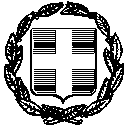 Προς:ΠΕΡΙΦΕΡΕΙΑ ΚΡΗΤΗΣΠΕΡΙΦΕΡΕΙΑ ΚΡΗΤΗΣΠΕΡΙΦΕΡΕΙΑ ΚΡΗΤΗΣΠΕΡΙΦΕΡΕΙΑ ΚΡΗΤΗΣΑΡΙΘΜ. Πρωτοκόλλου – ΗΜΕΡΟΜΗΝΙΑΑΡΙΘΜ. Πρωτοκόλλου – ΗΜΕΡΟΜΗΝΙΑΑΡΙΘΜ. Πρωτοκόλλου – ΗΜΕΡΟΜΗΝΙΑΔΙΕΥΘΥΝΣΗΔΙΕΥΘΥΝΣΗΔΙΕΥΘΥΝΣΗΔΙΕΥΘΥΝΣΗΔΗΜΟΣΙΑΣ ΥΓΕΙΑΣ ΔΗΜΟΣΙΑΣ ΥΓΕΙΑΣ ΔΗΜΟΣΙΑΣ ΥΓΕΙΑΣ ΔΗΜΟΣΙΑΣ ΥΓΕΙΑΣ & ΚΟΙΝΩΝΙΚΗΣ ΜΕΡΙΜΝΑΣ& ΚΟΙΝΩΝΙΚΗΣ ΜΕΡΙΜΝΑΣ& ΚΟΙΝΩΝΙΚΗΣ ΜΕΡΙΜΝΑΣ& ΚΟΙΝΩΝΙΚΗΣ ΜΕΡΙΜΝΑΣΠΕΡΙΦΕΡΕΙΑΚΗΣ ΕΝΟΤΗΤΑΣΠΕΡΙΦΕΡΕΙΑΚΗΣ ΕΝΟΤΗΤΑΣΠΕΡΙΦΕΡΕΙΑΚΗΣ ΕΝΟΤΗΤΑΣΠΕΡΙΦΕΡΕΙΑΚΗΣ ΕΝΟΤΗΤΑΣΛΑΣΙΘΙΟΥΛΑΣΙΘΙΟΥΛΑΣΙΘΙΟΥΛΑΣΙΘΙΟΥΠΕΡΙΦΕΡΕΙΑΣ ΚΡΗΤΗΣΠΕΡΙΦΕΡΕΙΑΣ ΚΡΗΤΗΣΠΕΡΙΦΕΡΕΙΑΣ ΚΡΗΤΗΣΠΕΡΙΦΕΡΕΙΑΣ ΚΡΗΤΗΣΣυμπληρώνεται από την ΥπηρεσίαΣυμπληρώνεται από την ΥπηρεσίαΣυμπληρώνεται από την ΥπηρεσίαΣΤΟΙΧΕΙΑ ΑΙΤΟΥΝΤΟΣ – ΥΠΕΥΘΥΝΩΣ ΔΗΛΟΥΝΤΟΣΣΤΟΙΧΕΙΑ ΑΙΤΟΥΝΤΟΣ – ΥΠΕΥΘΥΝΩΣ ΔΗΛΟΥΝΤΟΣΣΤΟΙΧΕΙΑ ΑΙΤΟΥΝΤΟΣ – ΥΠΕΥΘΥΝΩΣ ΔΗΛΟΥΝΤΟΣΣΤΟΙΧΕΙΑ ΑΙΤΟΥΝΤΟΣ – ΥΠΕΥΘΥΝΩΣ ΔΗΛΟΥΝΤΟΣΣΤΟΙΧΕΙΑ ΑΙΤΟΥΝΤΟΣ – ΥΠΕΥΘΥΝΩΣ ΔΗΛΟΥΝΤΟΣΣΤΟΙΧΕΙΑ ΑΙΤΟΥΝΤΟΣ – ΥΠΕΥΘΥΝΩΣ ΔΗΛΟΥΝΤΟΣΣΤΟΙΧΕΙΑ ΑΙΤΟΥΝΤΟΣ – ΥΠΕΥΘΥΝΩΣ ΔΗΛΟΥΝΤΟΣΣΤΟΙΧΕΙΑ ΑΙΤΟΥΝΤΟΣ – ΥΠΕΥΘΥΝΩΣ ΔΗΛΟΥΝΤΟΣΟ / Η Όνομα:Ο / Η Όνομα:Επώνυμο:Επώνυμο:Όνομα Πατέρα:Όνομα Πατέρα:Επώνυμο Πατέρα:Επώνυμο Πατέρα:Όνομα Μητέρας:Όνομα Μητέρας:Επώνυμο Μητέρας:Επώνυμο Μητέρας:Α.Δ.Τ.ή Αρ.Διαβατηρ.:Α.Δ.Τ.ή Αρ.Διαβατηρ.:Αρχή έκδοσης:Αρχή έκδοσης:Α.Φ.Μ.:Α.Φ.Μ.:Επώνυμο Συζύγου:Επώνυμο Συζύγου:Ημ/νία Γέννησης:Ημ/νία Γέννησης:Τόπος Γέννησης:Τόπος Γέννησης:Τόπος Κατοικίας:Τόπος Κατοικίας:Οδός & Αριθμός:Οδός & Αριθμός:T.K.T.K.Τηλ./Fax:Τηλ./Fax:Δ/νση Ηλεκτρ. Ταχυδρομείου (E-mail):Δ/νση Ηλεκτρ. Ταχυδρομείου (E-mail):Δ/νση Ηλεκτρ. Ταχυδρομείου (E-mail):ΕΠΩΝΥΜΙΑ ΣΥΝΕΤΑΙΡΙΣΜΟΥ ΦΑΡΜΑΚΟΠΟΙΩΝ :ΕΠΩΝΥΜΙΑ ΣΥΝΕΤΑΙΡΙΣΜΟΥ ΦΑΡΜΑΚΟΠΟΙΩΝ :ΕΠΩΝΥΜΙΑ ΣΥΝΕΤΑΙΡΙΣΜΟΥ ΦΑΡΜΑΚΟΠΟΙΩΝ :Σε περίπτωση υποβολής της αίτησης από  μη φαρμακοποιό, είναι Υποχρεωτική  η  υποβολή Υπεύθυνης δήλωσης του αιτούντος με τα πλήρη στοιχεία του υπευθύνου φαρμακοποιού που διαθέτει άδεια άσκησης επαγγέλματος (ονοματεπώνυμο, πατρώνυμο, αριθμό δελτίου αστυνομικής  ταυτότητας, ημερομηνία κτήσης της άδειας άσκησης). επαγγέλματος). Σε περίπτωση υποβολής της αίτησης από  μη φαρμακοποιό, είναι Υποχρεωτική  η  υποβολή Υπεύθυνης δήλωσης του αιτούντος με τα πλήρη στοιχεία του υπευθύνου φαρμακοποιού που διαθέτει άδεια άσκησης επαγγέλματος (ονοματεπώνυμο, πατρώνυμο, αριθμό δελτίου αστυνομικής  ταυτότητας, ημερομηνία κτήσης της άδειας άσκησης). επαγγέλματος). Σε περίπτωση υποβολής της αίτησης από  μη φαρμακοποιό, είναι Υποχρεωτική  η  υποβολή Υπεύθυνης δήλωσης του αιτούντος με τα πλήρη στοιχεία του υπευθύνου φαρμακοποιού που διαθέτει άδεια άσκησης επαγγέλματος (ονοματεπώνυμο, πατρώνυμο, αριθμό δελτίου αστυνομικής  ταυτότητας, ημερομηνία κτήσης της άδειας άσκησης). επαγγέλματος). Σε περίπτωση υποβολής της αίτησης από  μη φαρμακοποιό, είναι Υποχρεωτική  η  υποβολή Υπεύθυνης δήλωσης του αιτούντος με τα πλήρη στοιχεία του υπευθύνου φαρμακοποιού που διαθέτει άδεια άσκησης επαγγέλματος (ονοματεπώνυμο, πατρώνυμο, αριθμό δελτίου αστυνομικής  ταυτότητας, ημερομηνία κτήσης της άδειας άσκησης). επαγγέλματος). Σε περίπτωση υποβολής της αίτησης από  μη φαρμακοποιό, είναι Υποχρεωτική  η  υποβολή Υπεύθυνης δήλωσης του αιτούντος με τα πλήρη στοιχεία του υπευθύνου φαρμακοποιού που διαθέτει άδεια άσκησης επαγγέλματος (ονοματεπώνυμο, πατρώνυμο, αριθμό δελτίου αστυνομικής  ταυτότητας, ημερομηνία κτήσης της άδειας άσκησης). επαγγέλματος). Σε περίπτωση υποβολής της αίτησης από  μη φαρμακοποιό, είναι Υποχρεωτική  η  υποβολή Υπεύθυνης δήλωσης του αιτούντος με τα πλήρη στοιχεία του υπευθύνου φαρμακοποιού που διαθέτει άδεια άσκησης επαγγέλματος (ονοματεπώνυμο, πατρώνυμο, αριθμό δελτίου αστυνομικής  ταυτότητας, ημερομηνία κτήσης της άδειας άσκησης). επαγγέλματος). Σε περίπτωση υποβολής της αίτησης από  μη φαρμακοποιό, είναι Υποχρεωτική  η  υποβολή Υπεύθυνης δήλωσης του αιτούντος με τα πλήρη στοιχεία του υπευθύνου φαρμακοποιού που διαθέτει άδεια άσκησης επαγγέλματος (ονοματεπώνυμο, πατρώνυμο, αριθμό δελτίου αστυνομικής  ταυτότητας, ημερομηνία κτήσης της άδειας άσκησης). επαγγέλματος). Σε περίπτωση υποβολής της αίτησης από  μη φαρμακοποιό, είναι Υποχρεωτική  η  υποβολή Υπεύθυνης δήλωσης του αιτούντος με τα πλήρη στοιχεία του υπευθύνου φαρμακοποιού που διαθέτει άδεια άσκησης επαγγέλματος (ονοματεπώνυμο, πατρώνυμο, αριθμό δελτίου αστυνομικής  ταυτότητας, ημερομηνία κτήσης της άδειας άσκησης). επαγγέλματος). ΟΡΙΣΜΟΣ / ΣΤΟΙΧΕΙΑ ΕΚΠΡΟΣΩΠΟΥ (1) (για κατάθεση αίτησης ή παραλαβή τελικής διοικητικής πράξης):ΟΡΙΣΜΟΣ / ΣΤΟΙΧΕΙΑ ΕΚΠΡΟΣΩΠΟΥ (1) (για κατάθεση αίτησης ή παραλαβή τελικής διοικητικής πράξης):ΟΡΙΣΜΟΣ / ΣΤΟΙΧΕΙΑ ΕΚΠΡΟΣΩΠΟΥ (1) (για κατάθεση αίτησης ή παραλαβή τελικής διοικητικής πράξης):ΟΡΙΣΜΟΣ / ΣΤΟΙΧΕΙΑ ΕΚΠΡΟΣΩΠΟΥ (1) (για κατάθεση αίτησης ή παραλαβή τελικής διοικητικής πράξης):Ο / Η Όνομα:Επώνυμο:Όνομα Πατέρα:Επώνυμο Πατέρα:Τόπος Κατοικίας:Οδός & Αριθμός:Τηλ:Fax:Α.Δ.Τ.:(1) Δηλώνω ότι εξουσιοδοτώ τον/την πιο πάνω αναφερόμενο/η, να καταθέσει την αίτηση ή/και να παραλάβει την τελική πράξη.(1) Δηλώνω ότι εξουσιοδοτώ τον/την πιο πάνω αναφερόμενο/η, να καταθέσει την αίτηση ή/και να παραλάβει την τελική πράξη.ΤΙΤΛΟΣ ΔΙΚΑΙΟΛΟΓΗΤΙΚΟΥΚΑΤΑΤΕΘΗΚΕ ΜΕ ΤΗΝ ΑΙΤΗΣΗΘΑ ΠΡΟΣΚΟΜΙΣΤΕΙ(εντός 30 ημερών)Αίτηση ΔΥ45 (υποβάλλεται ηλεκτρονικά ή ιδιοχείρως από τον αιτούντα  Ν.4281/2014 αρ.216 ΦΕΚ 160 τ.Α΄/8-8-2014)Αίτηση ΔΥ45 (υποβάλλεται ηλεκτρονικά ή ιδιοχείρως από τον αιτούντα  Ν.4281/2014 αρ.216 ΦΕΚ 160 τ.Α΄/8-8-2014)Αίτηση ΔΥ45 (υποβάλλεται ηλεκτρονικά ή ιδιοχείρως από τον αιτούντα  Ν.4281/2014 αρ.216 ΦΕΚ 160 τ.Α΄/8-8-2014)Α. Για τους φαρμακοποιούςΑ. Για τους φαρμακοποιούςΑ. Για τους φαρμακοποιούς1) 	Αντίγραφο πτυχίου φαρμακευτικής σχολής2) 	Αντίγραφο αδείας ασκήσεως επαγγέλματος φαρμακοποιού στην Ελλάδα3) 	Πιστοποιητικό στο οποίο να φαίνεται ότι έχει την ελληνική ιθαγένεια ή την υπηκοότητα κράτους μέλους της Ε.Ε.       (Το πιστοποιητικό ιθαγένειας δύναται να αντικατασταθεί με φωτοτυπία της ταυτότητας εφόσον αναγράφεται σ’ αυτή η ιθαγένεια).4) Πρωτότυπο Γραμμάτιο Συστάσεως Παρακαταθήκης 6,00 € του ΤΑΜΕΙΟΥ ΠΑΡΑΚΑΤΑΘΗΚΩΝ & ΔΑΝΕΙΩΝ       (στο οποίο θα αναγράφεται το ονοματεπώνυμο του αιτούντος και ο Δήμος ή η Δημοτική ενότητα )5)  Φορολογική  ενημερότητα 6) 	Υπεύθυνη δήλωση του άρθρου 8 του Ν 1599/86  με το εξής κείμενο: α.  «Δεν οφείλω στο Ελληνικό Δημόσιο οποιαδήποτε οφειλή από φόρους, πρόστιμα ή άλλη αιτία».β.  «Δεν έχω καταδικαστεί αμετάκλητα σε οποιαδήποτε ποινή για κλοπή, υπεξαίρεση, απάτη, εκβίαση, πλαστογραφία, εγκλήματα κατά των ηθών, συκοφαντική δυσφήμηση, για πράξεις που έχουν σχέση με την άσκηση του επαγγέλματός μου, κιβδηλεία, παραχάραξη, παράβαση κακουργηματικού χαρακτήρα των διατάξεων των νόμων περί ναρκωτικών, του άρθρου 187Α του Ποινικού Κώδικα όπως αυτός ισχύει, δεν έχω  καταδικαστεί αμετάκλητα για κακούργημα ή καθ’ υποτροπή για πλημμέλημα για το οποίο επεβλήθη η στέρηση των πολιτικών μου δικαιωμάτων και επίσης δεν έχω παραπεμφθεί με το αμετάκλητο βούλευμα για κάποιο από τα παραπάνω αδικήματα»γ.  «Δεν μου έχει επιβληθεί ως κύρωση η οριστική ανάκληση της άδειας ίδρυσης φαρμακείου ή φαρμακαποθήκης»δ. «Δεν έχω λάβει άλλη άδεια ιδρύσεως φαρμακείου οποτεδήποτε και οπουδήποτε ή έχω λάβει άλλη άδεια ιδρύσεως φαρμακείου,  ή έχω υποβάλλει αίτηση που εκκρεμεί για την χορήγηση άλλης άδειας ίδρυσης στην Περιφερειακή Ενότητα ………………………………………. και σας επισυνάπτω τις σχετικές άδειες και τους αριθμούς πρωτοκόλλου των αιτήσεων»ε.   «δεν κατέχω δημόσια ή ιδιωτική θέση» ή «κατέχω δημόσια ή ιδιωτική θέση και θα      παραιτηθώ πριν ζητήσω την επιθεώρηση του νεοϊδρυθέντος φαρμακείου μου»ζ. «δεν διευθύνω άλλο φαρμακείο, φαρμακαποθήκη ή εργαστήριο φαρμάκων και καλλυντικών προϊόντων» ή «διευθύνω φαρμακείο, φαρμακαποθήκη ή εργαστήριο φαρμάκων και καλλυντικών στο Δήμο …………………………………………………….».Β. Για μη φαρμακοποιούς (πολίτες της Ελλάδας ή κράτους μέλους της Ε.Ε.)Β. Για μη φαρμακοποιούς (πολίτες της Ελλάδας ή κράτους μέλους της Ε.Ε.)Β. Για μη φαρμακοποιούς (πολίτες της Ελλάδας ή κράτους μέλους της Ε.Ε.)Τα δικαιολογητικά που αναφέρονται για τους φαρμακοποιούς στην προηγούμενη παράγραφο με αριθμό  3, 4, 5 και από το  6 τις Υπεύθυνες  Δηλώσεις  α. β. γ. και δ.και για τον φαρμακοποιό που θα αναλάβει την υπευθυνότητα του φαρμακείου του και τον οποίο έχει δηλώσει με συνημμένη Υπεύθυνη Δήλωση στην αίτησή του απαιτούνται τα δικαιολογητικά που αναφέρονται για τους φαρμακοποιούς στην προηγούμενη παράγραφο με αριθμό 1, 2, 3, 5 και 6 (όλες οι Υπεύθυνες δηλώσεις).ΠΡΟΣ(1):Ο – Η Όνομα:Επώνυμο:Επώνυμο:Επώνυμο:Όνομα και Επώνυμο Πατέρα: Όνομα και Επώνυμο Πατέρα: Όνομα και Επώνυμο Πατέρα: Όνομα και Επώνυμο Πατέρα: Όνομα και Επώνυμο Μητέρας:Όνομα και Επώνυμο Μητέρας:Όνομα και Επώνυμο Μητέρας:Όνομα και Επώνυμο Μητέρας:Ημερομηνία γέννησης(2): Ημερομηνία γέννησης(2): Ημερομηνία γέννησης(2): Ημερομηνία γέννησης(2): Τόπος Γέννησης:Τόπος Γέννησης:Τόπος Γέννησης:Τόπος Γέννησης:Αριθμός Δελτίου Ταυτότητας:Αριθμός Δελτίου Ταυτότητας:Αριθμός Δελτίου Ταυτότητας:Αριθμός Δελτίου Ταυτότητας:Τηλ:Τηλ:Τόπος Κατοικίας:Τόπος Κατοικίας:Οδός:Αριθ:ΤΚ:Αρ. Τηλεομοιοτύπου (Fax):Αρ. Τηλεομοιοτύπου (Fax):Αρ. Τηλεομοιοτύπου (Fax):Δ/νση Ηλεκτρ. Ταχυδρομείου(Εmail):Δ/νση Ηλεκτρ. Ταχυδρομείου(Εmail):Με ατομική μου ευθύνη και γνωρίζοντας τις κυρώσεις (3), που προβλέπονται από τις διατάξεις της παρ. 6 του άρθρου 22 του Ν. 1599/1986, δηλώνω ότι:Υπεύθυνος/η φαρμακοποιός για το φαρμακείο μου που θα λειτουργήσει στην Τοπική/Δημοτική Κοινότητα …………………………………………..της Δημοτικής Ενότητας …………………………………………………του Δήμου……………………………………………………………………………………………………………..θα είναι ο/η…………………………………………………………………...του……………………………………με Α.Δ.Τ. ………………………….κάτοικος(δ/νση)………………………………………………………………...και διαθέτει την με αριθμ………………………………………..άδεια άσκησης επαγγέλματος φαρμακοποιού.ΠΡΟΣ(1):Ο – Η Όνομα:Επώνυμο:Επώνυμο:Επώνυμο:Όνομα και Επώνυμο Πατέρα: Όνομα και Επώνυμο Πατέρα: Όνομα και Επώνυμο Πατέρα: Όνομα και Επώνυμο Πατέρα: Όνομα και Επώνυμο Μητέρας:Όνομα και Επώνυμο Μητέρας:Όνομα και Επώνυμο Μητέρας:Όνομα και Επώνυμο Μητέρας:Ημερομηνία γέννησης(2): Ημερομηνία γέννησης(2): Ημερομηνία γέννησης(2): Ημερομηνία γέννησης(2): Τόπος Γέννησης:Τόπος Γέννησης:Τόπος Γέννησης:Τόπος Γέννησης:Αριθμός Δελτίου Ταυτότητας:Αριθμός Δελτίου Ταυτότητας:Αριθμός Δελτίου Ταυτότητας:Αριθμός Δελτίου Ταυτότητας:Τηλ:Τηλ:Τόπος Κατοικίας:Τόπος Κατοικίας:Οδός:Αριθ:ΤΚ:Αρ. Τηλεομοιοτύπου (Fax):Αρ. Τηλεομοιοτύπου (Fax):Αρ. Τηλεομοιοτύπου (Fax):Δ/νση Ηλεκτρ. Ταχυδρομείου(Εmail):Δ/νση Ηλεκτρ. Ταχυδρομείου(Εmail):Με ατομική μου ευθύνη και γνωρίζοντας τις κυρώσεις (3), που προβλέπονται από τις διατάξεις της παρ. 6 του άρθρου 22 του Ν. 1599/1986, δηλώνω ότι:ΠΡΟΣ(1):Ο – Η Όνομα:Επώνυμο:Επώνυμο:Επώνυμο:Όνομα και Επώνυμο Πατέρα: Όνομα και Επώνυμο Πατέρα: Όνομα και Επώνυμο Πατέρα: Όνομα και Επώνυμο Πατέρα: Όνομα και Επώνυμο Μητέρας:Όνομα και Επώνυμο Μητέρας:Όνομα και Επώνυμο Μητέρας:Όνομα και Επώνυμο Μητέρας:Ημερομηνία γέννησης(2): Ημερομηνία γέννησης(2): Ημερομηνία γέννησης(2): Ημερομηνία γέννησης(2): Τόπος Γέννησης:Τόπος Γέννησης:Τόπος Γέννησης:Τόπος Γέννησης:Αριθμός Δελτίου Ταυτότητας:Αριθμός Δελτίου Ταυτότητας:Αριθμός Δελτίου Ταυτότητας:Αριθμός Δελτίου Ταυτότητας:Τηλ:Τηλ:Τόπος Κατοικίας:Τόπος Κατοικίας:Οδός:Αριθ:ΤΚ:Αρ. Τηλεομοιοτύπου (Fax):Αρ. Τηλεομοιοτύπου (Fax):Αρ. Τηλεομοιοτύπου (Fax):Δ/νση Ηλεκτρ. Ταχυδρομείου(Εmail):Δ/νση Ηλεκτρ. Ταχυδρομείου(Εmail):Με ατομική μου ευθύνη και γνωρίζοντας τις κυρώσεις (3), που προβλέπονται από τις διατάξεις της παρ. 6 του άρθρου 22 του Ν. 1599/1986, δηλώνω ότι: